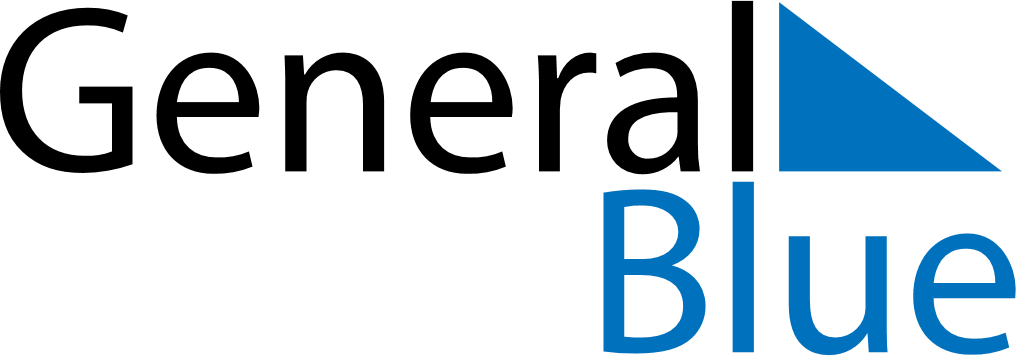 June 2026 CalendarJune 2026 CalendarJune 2026 CalendarJune 2026 CalendarJune 2026 CalendarSundayMondayTuesdayWednesdayThursdayFridaySaturday123456789101112131415161718192021222324252627282930